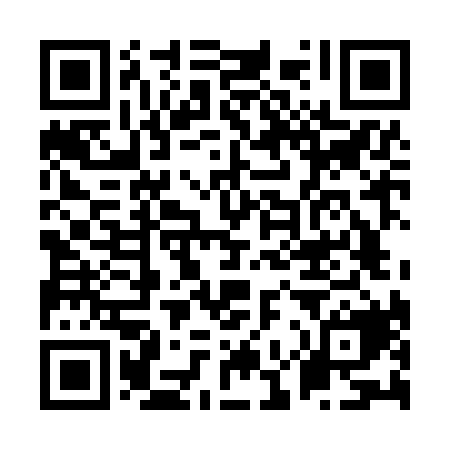 Ramadan times for Manners Creek, AustraliaMon 11 Mar 2024 - Wed 10 Apr 2024High Latitude Method: NonePrayer Calculation Method: Muslim World LeagueAsar Calculation Method: ShafiPrayer times provided by https://www.salahtimes.comDateDayFajrSuhurSunriseDhuhrAsrIftarMaghribIsha11Mon5:045:046:1912:283:546:376:377:4812Tue5:045:046:1912:283:546:366:367:4713Wed5:055:056:1912:283:536:356:357:4614Thu5:055:056:2012:273:536:356:357:4515Fri5:055:056:2012:273:536:346:347:4416Sat5:065:066:2012:273:526:336:337:4317Sun5:065:066:2112:263:526:326:327:4218Mon5:075:076:2112:263:516:316:317:4119Tue5:075:076:2212:263:516:306:307:4020Wed5:085:086:2212:263:516:296:297:3921Thu5:085:086:2212:253:506:286:287:3822Fri5:085:086:2312:253:506:276:277:3723Sat5:095:096:2312:253:496:266:267:3624Sun5:095:096:2312:243:496:256:257:3525Mon5:095:096:2412:243:486:246:247:3426Tue5:105:106:2412:243:486:236:237:3327Wed5:105:106:2412:233:476:226:227:3228Thu5:105:106:2512:233:476:216:217:3129Fri5:115:116:2512:233:466:206:207:3030Sat5:115:116:2512:233:466:206:207:2931Sun5:115:116:2612:223:456:196:197:281Mon5:125:126:2612:223:456:186:187:282Tue5:125:126:2612:223:446:176:177:273Wed5:125:126:2712:213:446:166:167:264Thu5:135:136:2712:213:436:156:157:255Fri5:135:136:2712:213:436:146:147:246Sat5:135:136:2812:213:426:136:137:237Sun5:145:146:2812:203:426:126:127:228Mon5:145:146:2812:203:416:116:117:219Tue5:145:146:2912:203:416:106:107:2110Wed5:155:156:2912:193:406:106:107:20